A  Szitakötő folyóirat 29. számának 40- 41. oldalán található Ha tavasz, akkor kikelet! című cikkében szereplő növények fotóit láthatod a képeken.  Olvasd el a cikket, majd  írd a megfelelő növénynév elé az azt ábrázoló kép sorszámát!1 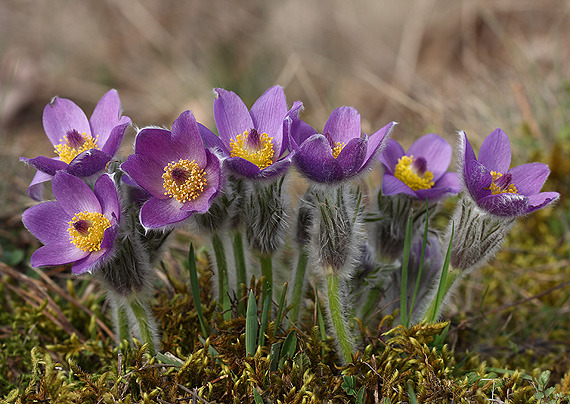 2 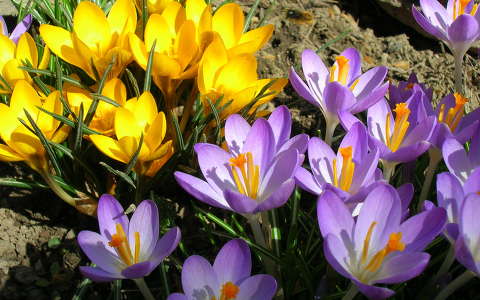 3 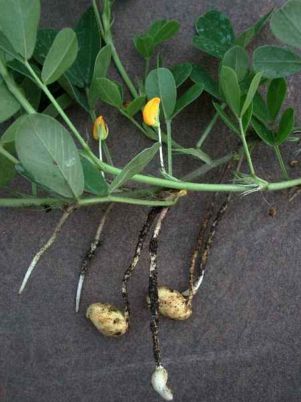 4 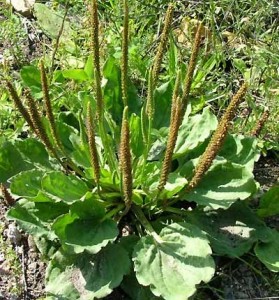 5 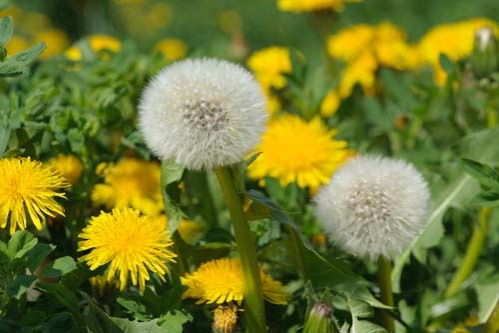 6 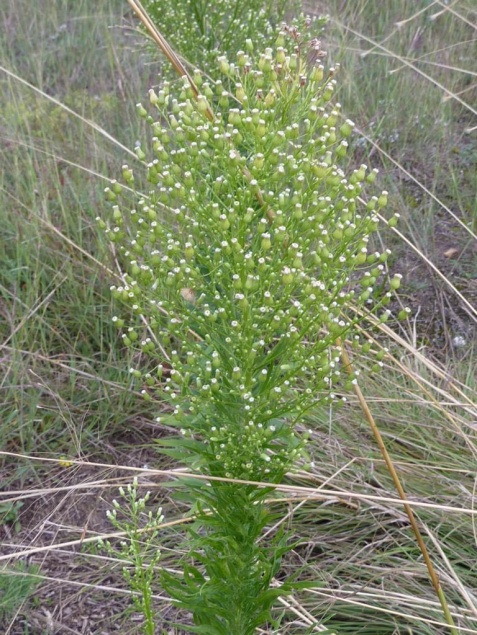 7 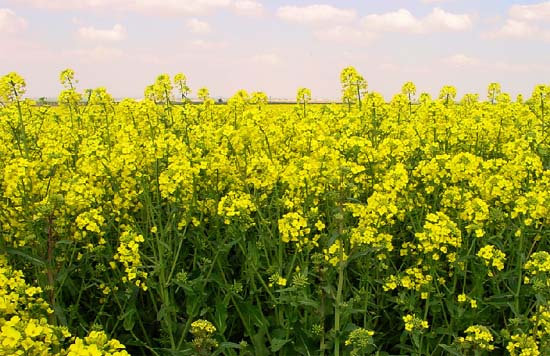 8 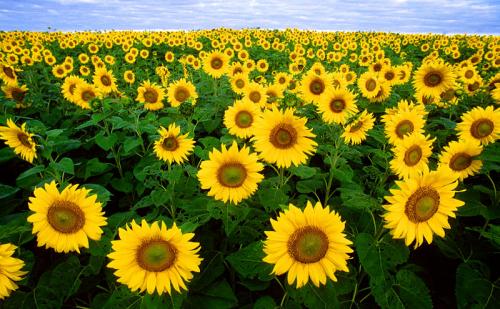 9 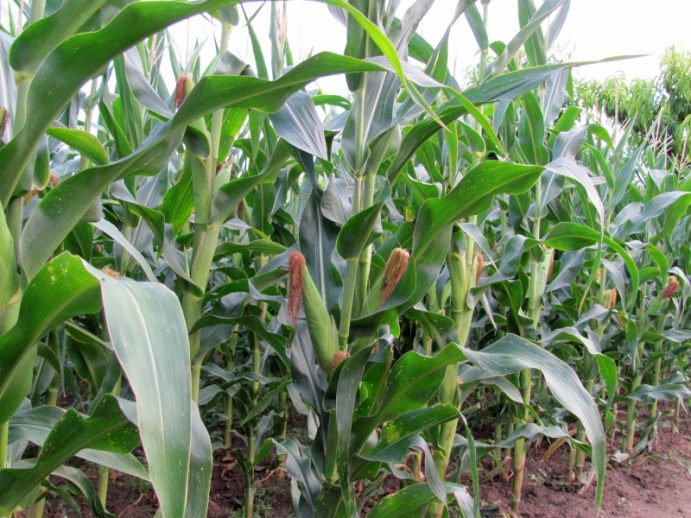 10 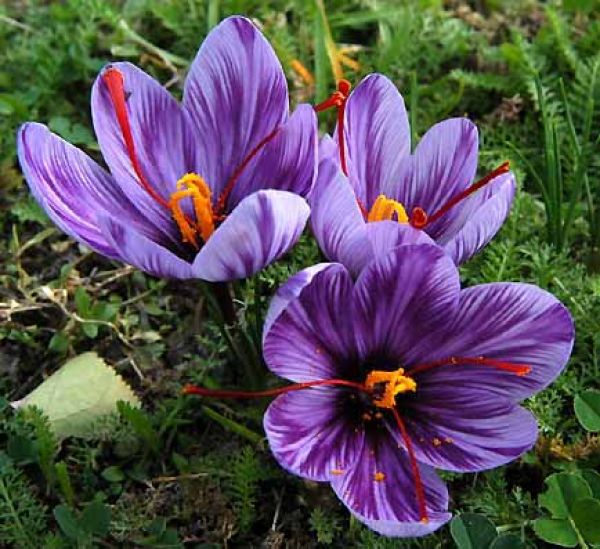 ____PITYPANG         ____ÚTIFŰ        ____KÖKÖRCSIN        ____SÁFRÁNY       ____BETYÁRKÓRÓ        ____KRÓKUSZ        ____FÖLDIMOGYORÓ             ____KUKORICA          ____NAPRAFORGÓ          ____REPCEMegfejtés: _5__PITYPANG      _4__ÚTIFŰ     _1__KÖKÖRCSIN     _10_SÁFRÁNY    _6__BETYÁRKÓRÓ     _2__KRÓKUSZ        _3__FÖLDIMOGYORÓ          _9__KUKORICA     _8__NAPRAFORGÓ     _7__REPCE